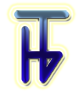 Информационныйобзорпоступившихкниг№42017ОГЛАВЛЕНИЕНовыепоступлениякнигвфондНТБ:	3Отечественнаялитература	3Зарубежная(переводная)литература	8Энциклопедии,учебники,справочники,словари	11Отечественнаяизарубежнаябеллетристика	12Федеральноебюджетноеучреждение«Научно-техническаябиблиотекаМинистерствапромышленностииторговлиРоссийскойФедерации»Федеральноебюджетноеучреждение«Научно-техническаябиблиотекаМинистерствапромышленностииторговлиРоссийскойФедерации»Федеральноебюджетноеучреждение«Научно-техническаябиблиотекаМинистерствапромышленностииторговлиРоссийскойФедерации»109074,г.Москва,8(495)980-28-328(495)980-28-32Китайгородскийпр.,д.78(495)980-28-338(495)980-28-33сайт:www.ntbminprom.ruwww.ntbminprom.rue-mail:ntb@minprom.gov.ruabonement@list.runtb@minprom.gov.ruabonement@list.ruНовыепоступлениякнигвфондНТБ:Отечественнаялитература327 Т45Титаренко, М.Л.Россия, Китай и новый мировой порядок: Теория и практика. – М.: Весь Мир, 2016. – 302 с.Концептуальные основы гармоничного и справедливого мироустройства. Новое «евразийство» как стержень самоидентичности России и вклад в становление нового международного порядка. Формирование современного миропорядка в Азии. Российско-китайские отношения – новая модель международных отношений для XXI века. Сравнительный анализ роли и участия России и Китая в системе глобального управления. Сотрудничество стран в диалоговых структурах РИК (Россия-Индия-Китай), БРИКС, ШОС. Перспективы сопряжения интеграционных процессов в Европе, Евразии и Азиатско-Тихоокеанском регионе (АТР). Дилеммы трансрегиональных торгово-экономических режимов. Новая модель региональной безопасности в Евразии и АТР.338 З-19Закон - ресурс промышленности: монография / отв. ред. Ю.А. Тихомиров; кол.авт. Ин-т законодат. и сравнит. правоведения при Правительстве РФ. – М.: ИНФРА-М, 2016. – 95 с.Пути последовательной реализации основных нормативных правовых актов, касающихся государственной стратегии в области промышленности, с целью обеспечения самостоятельности и поддержки бизнеса, активного развития госсектора, достижения эффективности управления. Правовое обеспечение развития промышленности. Технико-юридические регуляторы промышленности. Аккредитация и стандартизация. Проблемы восприимчивости промышленности к результатам научно-технической и инновационной деятельности. Правовые средства стимулирования труда и занятости в промышленности. В работе использованы материалы круглого стола "Закон как важнейший ресурс развития промышленности", проведенного 2 марта 2016 года Институтом законодательства и сравнительного правоведения при Правительстве Российской Федерации, результаты анкетного опроса участников и предложения хозяйствующих субъектов.338 Р18Райзберг, Б.А.Стратегическое планирование и управление социально-экономическими объектами: [монография]. – М.: Экономика, 2016. – 223 с. - Библиогр.: с. 219-223.Всестороннее описание состояния и проблем стратегического государственного и корпоративного планирования, управления объектами, процессами, отношениями в экономике и социальной сфере. Анализ сущности, содержания, признаков, форм стратегического, программно-целевого планирования и бюджетирования, используемые в России и в других странах. Подходы к оценке качества, эффективности, результативности государственных, федеральных целевых, региональных программ.338М Ф33Федорович, В.А.США: военная экономика: организация и управление. – М.: Международные отношения, 2013. – 613 с. - Глоссарий: с. 519-566. – Библиогр.: с. 604-608.Принципы государственного хозяйствования и регулирования. Анализ масштабов государственного рынка и контрактного механизма ВПК. Правовые и организационные принципы федеральной контрактной системы. Этапы реформирования и адаптации к новым условиям, сложившимся в XX в. после окончания "холодной войны". Роль аутсорсинга в обеспечении нужд вооруженных сил. Экономико-правовое регулирование. Финансирование и ценообразование федеральных контрактов. Структура и типовые модели федеральных контрактов. Федеральные контракты "многократного поощрительного" типа.33 А62Амосов, А.И.Исследование спиралей эволюции российской экономики и социального устройства: [монография]. – М.: РОССПЭН, 2016. – 311 с. - Библиогр.: с. 307-311.Методы исследования общественной эволюции. Закономерности процесса развития по спирали. Сопоставление идей естественной и общественной эволюции. Авторская трактовка объектов социально-экономической эволюции. Феномен и тенденции ускорения общественной эволюции. Исследование аграрной эволюции на территории России. Варианты выхода из кризиса в аграрной сфере. Стадии индустриального развития России. Эволюция важнейших экономических институтов: планирования, ценообразования, денежно-кредитной системы, налогообложения. Переход к социальному хозяйствованию в ХХ в. Проблемы формирования институциональной матрицы и стратегического планирования будущего России.33 И66Инновационное наполнение инвестиционной политики: монография / отв. ред. В.И. Кушлин. – М.: Проспект, 2016. – 240 с.: граф., диагр., табл. - Библиогр.: с. 231-238.Влияние мирового кризиса на выбор приоритетов в научно-инновационной и инвестиционной политике в России и странах мира. Анализ текущей ситуации и тенденций в сфере инновационного обновления экономики России. Приоритеты современного этапа научно-технологического развития России с учетом актуализации национальных стратегических интересов страны и усложнения ситуации во внешнем мире. Ресурсное обеспечение инновационных преобразований. Повышение эффективности государственного влияния на процессы инновационной модернизации экономики посредством механизмов государственно-частного партнерства, методов программно-целевого и проектного управления, увеличения требований к человеческому фактору развития.336 Э40Экономика инвестиционных фондов: [монография] / под общ. ред. А.Д. Радыгин; кол.авт. Рос. акад. нар. хоз-ва и гос. службы при Президенте РФ. – М.: Дело, 2015. – 719 с.: граф., диагр., табл. - Библиогр.: с. 604-612.Состояние индустрии инвестиционных фондов в мире. Обзор текущего состояния отрасли паевых инвестиционных фондов в России. Система регулирования и надзора на рынке ценных бумаг. История появления и роста пяти крупнейших американских управляющих компаний (FidelityInvestments, Vanguard, CharlesSchwab, FranklinTempleton, BlackRock). Ключевые факторы, предопределившие лидерство данных компаний на американском и глобальном рынках управления активами частных инвесторов. Современные подходы к анализу экономики взаимных фондов.620 Ф80Фортов, В.Е.Энергетика в современном мире. – Долгопрудный: Интеллект, 2011. – 167 с.: диагр., ил.,табл. - Библиогр.: с. 164-167.Этапы развития энергетики. Энергоемкость ВВП и уровень жизни. Энергетика мира и ее ресурсная база. Особенности энергетики России. Научно-технические аспекты модернизации энергетики. Перспективные технологии производства электроэнергии из природных топлив. Гидроэнергетика, ядерная, "водородная" энергетика. Проблемы аккумулирования электрической энергии и достижения в этой области. Разработки интеллектуальных сетей (smartgrids). Производство тепла для отопления горячего водоснабжения. Повышение эффективности систем теплоснабжения. Использование тепловых насосов. Использование возобновляемых источников энергии. Экологические аспекты энергетики.355 П60Португальский, Р.М.Военная элита Российской империи, 1700-1917: энцикл. справ. – М.: Вече, 2009. – 640 с.: ил.Краткие биографии более 700 военачальников и государственных деятелей, удостоенных высших воинских званий Отечества.355 Л68Лобов, В.Н.Военная элита: Советский период, 1917-1991: энцикл. справ. – М.: Вече, 2010. – 543 с.: ил.Краткие биографии полководцев, военачальников и военных деятелей Советского Союза, в том числе командующих войсками фронтов, армий и других объединений, героев революции и Гражданской войны, высших руководителей силовых структур, ведущих военных ученых послевоенных лет, выдающихся деятелей в области военной экономики.623 Д24Дворянинов, В.Н.Боевые патроны стрелкового оружия: [монография]: в 4 кн. – Климовск: Д'Соло, 2015.Кн. 1 : От изобретения пороха до середины XX столетия. – 2015. – 783 с.: схем.,табл. - Библиогр.: с. 775-779.Кн. 2 : Современные зарубежные патроны. – 2015. – 487 с.: ил., схем., табл. - Библиогр.: с. 481-485.Кн. 3 : Современные отечественные патроны, как создавались легенды. – 2015. – 711 с.: схем.,табл. - Библиогр.: с. 709-710.Кн. 4 : Современные отечественные патроны, хроники конструкторов. – 2015. – 563 с.: ил., схем., табл. - Библиогр.: с. 560-561.Описание конструкций различных образцов стрелкового оружия. Подробные сведения по технологии производства, результатам испытаний, эффективности стрельбы, стратегии, тактике. Кн. 1. Последовательное изложение истории возникновения и развития боеприпасов огнестрельного оружия от древнего метательного оружия, изобретения пороха, зарождения артиллерийских наук, первого огнестрельного оружия и зарядов для него до Великой Отечественной войны. Кн. 2. История разработок современных зарубежных патронов от окончания Второй мировой войны до наших дней. Анализ характеристик патронов НАТО, пистолетных и крупнокалиберных патронов, патронов для снайперских винтовок, а также безгильзовых, многопульных, микрокалиберных и других патронов разных стран. Кн. 3. Этапы создания отечественных новых и модернизируемых патронов за период от окончания Второй мировой войны до конца XX века. Пистолетные, специальные и пулеметно-винтовочные патроны. Кн. 4. Последние разработки по крупнокалиберным, многопульным, снайперским, специальным комплексам.32 Ж74Житнухин, А.П.Геннадий Зюганов. – 2-e изд., перераб. и доп. – М.: Молодая гвардия, 2014. – 348 с., [16] л.: ил. – (Жизнь замечательных людей: Биография продолжается...: сер.биогр.; вып. 26).Биография советского и российского политического деятеля, председателя Совета Союза компартий – КПСС (с 2001 г.) и председателя ЦК Коммунистической партии РФ (с 1995 г.). Общественно-политическая деятельность Г.А. Зюганова в условиях таких крупнейших явлений последних лет, как мировой финансово-экономический кризис и политический переворот на Украине.9 М82Москвин, А.Г.Барселона и вся Каталония. – М.: Вече, 2016. – 287 с., [4] л. – (Исторический путеводитель). - Библиогр.: с. 284-285.Исторические и архитектурно-художественные достопримечательности Барселоны и провинций Каталонии.9 О-26Обухова, О.И.Швейцария: Страна гор и озер. – М.: Вече, 2015. – 335 с., [8] л.: ил. – (Исторический путеводитель).Исторический, природно-экологический, социально-экономический очерк о городах и их достопримечательностях семнадцати кантонов Швейцарской Конфедерации. Исторические поселения, культурные и архитектурно-художественные ценности, памятники природы, религиозные центры.91 Л22Ланге, А.Хребет. Центральный Кавказ = The Range. Central Caucasus: [фотоальбом]. – М.: [б. и.], 2016. – 197 с.: ил. - Парал. текст англ.Художественный проект о Северном Кавказе. Первозданная природа, исторические корни и уклад жизни людей, издревле населяющих склоны Главного Кавказского хребта. Издано в рамках подпрограммы «Формирование инфраструктуры государственной информационной политики в Северо-Кавказском федеральном округе» государственной программы РФ «Развитие Северо-Кавказского федерального округа» на период да 2025 года.355 М75Молодан, И.Автономное выживание в экстремальных условиях и автономная медицина. – М.: Эксмо: Яуза, 2016. – 591 с.: ил. – (Школа выживания.Учись у спецназа!). - Библиогр.: с. 584-586.Прикладной справочник по автономному выживанию без специального снаряжения. Правила поведения в опасных ситуациях. Навигация. Снаряжение. Передвижение. Укрытия. Добыча воды и огня. Добыча и обработка пищи. Прогнозирование погоды. Эвакуация. Высокоэффективные универсальные методики по сохранению жизни и здоровья в экстремальных условиях. Информация о самых распространенных дикорастущих растениях, их питательных и лечебных свойствах. Опасные представители флоры и фауны. Для наглядности в книгу включены иллюстрации, таблицы и номограммы.2 С37Симеон Афонский (монах).Птицы небесные или через молитву к священному безмолвию. – Святая гора Афон: Пустынь Новая Фиваида Афонского Русского Пантелеимонова монастыря; Кишинев: КАМНО, 2015. – 560 с., [16] л.: ил.Углубленный поиск монашеского бесстрастия. Попытка уяснить суть этого высокого состояния духа в сравнении с аскетическим опытом монахов Афона, Синая и Египта. Особенности глубоко сокровенной и таинственной жизни Афонского монашества, называемой психазмом или священным безмолвием. Постижение Божественного достоинства всякого человека. Практика священного созерцания, открывающего возможность человеческому духу поверить в свое обожение и стяжать его во всей полноте богоподобия.7 С60Соловьева, И.Н.Первая студия. Второй МХАТ: Из практики театральных идей XX века. – М.: Новое литературное обозрение, 2016. – 668 с. - Указ.: с. 646-666.Автор – историк театра, прослеживает сложную и драматическую судьбу Первой студии МХТ и Московского Художественного театра Второго. МХАТ Второй, вдохновленный гением Михаила Чехова, был обесславлен, а после отъезда актера из СССР ликвидирован решением Правительства в феврале 1936 года. Дана историческая реконструкция пути развития театра на основе архивных документов. Значение таких выдающихся личностей как К.С. Станиславский, Л.А. Сулержицкий, Е.Б. Вахтангов, М.А. Чехов. Исследование идейно-эстетические задач, с которыми время сталкивало людей искусства.8 Ш-25Шаргунов, С.А.Катаев: Погоня за вечной весной. – М.: Молодая гвардия, 2016. – 703 с., [16] л.: ил. – (Жизнь замечательных людей: сер.биогр.; вып. 1794 (1594)) . - Библиогр.: с. 699-700.Биография выдающегося советского писателя и поэта, драматурга, журналиста, киносценариста, тонкого мастера слова Валентина Петровича Катаева (1897-1986).Зарубежная(переводная)литература3КИ И90История международного коммунистического движения: учеб.пособие: пер. с кит. – М.: Весь Мир, 2016. – 470 с. - Библиогр.: с. 469.Зарождение международного коммунистического движения. Первый Интернационал и Революция Парижской коммуны. Теоретическая и практическая деятельность К. Маркса, Ф. Энгельса и В.И. Ленина. Создание Второго Интернационала и его эволюция. Создание российской пролетарской партии нового типа. Победа Октябрьской революции. Коммунистический интернационал и революция в различных странах. Социалистическое строительство в СССР в 1920-30 гг. Вторая мировая война и новое развитие международного коммунистического движения в послевоенный период. Поиск социалистическими странами путей построения социализма в 1950-60 гг. Коммунистическое движение в развитых капиталистических и развивающихся странах после второй мировой войны до 1980-х гг. Резкие изменения в СССР и Восточной Европе и их влияние на мировой социализм. Формирование и развитие социализма с китайской спецификой.  Издание подготовлено коллективом авторитетных китайских ученых в рамках проекта ЦК КПК по изучению и строительству марксистской теории. Изложена китайская точка зрения на исторические этапы развития международного рабочего и коммунистического движения.33 А75Аоки, М.Корпорации в условиях растущего многообразия: Познание, руководство и институты = Corporation in Evolving Diversity: Cognition, Governance, and Institutions: пер. с англ. – М.: Изд-во Ин-та Гайдара, 2015. – 366 с.-Библиогр.:с.347-366.Взгляд на эволюцию корпораций в условиях современных отношений между работником, работодателем и акционером с точки зрения когнитивной психологии. Корпорации рассматриваются как ассоциативные когнитивные системы, в которых «когнитивные действия» распределены между менеджерами и работниками, а акционеры предоставляют «когнитивные инструменты» и осуществляют мониторинг их использования в системах. Автор - японский экономист, профессор Стенфордского университета и университета Киото, анализирует различные отношения, которые возможны между акционерами, менеджерами и работниками с точки зрения этого подхода, и выделяет несколько различных моделей организационной архитектуры и ассоциативных структур управления.33 К89Куиггин, Дж.Зомби-экономика: Как мёртвые идеи продолжают блуждать среди нас = Zombie Economics: How Deal Ideas Still Walk among Us: пер. с англ. – М.: Изд. дом Высш. шк. экон., 2016. – 267 с. – (Экономическая теория). - Библиогр.: с. 249-267 и в конце гл.Критический анализ системы экономических и политических идей («великое смягчение», гипотеза эффективного рынка, теория динамического стохастического общего равновесия, «обогащение сверху вниз», приватизация) сложившейся в последние три десятилетия и сыгравшей определяющую роль в наступлении глобального финансового кризиса 2008 года. По мнению автора, несмотря на теоретическое и практическое опровержение этих идей, они, как зомби-идеи, будут сохранять доминирующее положение в экономической науке и экономической политике до тех пор, пока не сформируется комплекс убедительных идей альтернативных рыночному либерализму. Автор - австралийский экономист, профессор экономики Квинследского университета, член Экономического общества и Академии общественных наук Австралии.33 У-35Уикенс, М.Макроэкономическая теория: подход динамического общего равновесия = Macroeconomic Theory: A Dynamic General Equilibrium Approach: учебник: пер. с англ. – М.: Дело, 2015. – 735 с. – (Академический учебник) . - Библиогр.: с. 710-726. – Предм. указ.: с. 727-735.Анализ ключевых макроэкономических концепций. Базовая динамическая модель стохастического общего равновесия (DSGE) для закрытой экономики. Экономический рост. Модель децентрализованной экономики. Государственные расходы и их финансирование за счет долга и налогов. Устойчивость фискальной политики. Открытая экономика. Монетарная экономика. Теория ценообразования. Безработица. Теория эффективной заработной платы. Ценообразование активов. Финансовые рынки. Номинальные валютные курсы. Монетарная политика. Несовершенства финансового рынка. Роль банков в финансовом посредничестве. Теория нетрадиционной монетарной политики. Методология анализа реальных деловых циклов. Модель экономических колебаний.658 С14Сазерленд, Дж.Scrum: Революционный метод управления проектами = Scrum: The Art of Doing Twice The Work in Half the Time: пер. сангл. – М.: Манн, Иванов и Фербер, 2016. – 270 с.Scrum - авторская методика, разработанная в 1993 году, с целью преодолеть недостатки классического управления проектами. В отличие от старого «поэтапного» подхода, Scrum позволяет выполнять обязательства меньшими силами, в короткие сроки и с низкими затратами, а итоговый продукт отличается отменным качеством. Истоки и рождение методологии Scrum. Суть командной работы в Scrum. Элементы системы. Преимущества Scrum как системы управления в бизнесе. Механизм внедрения Scrum.15 М79Моран, Б.12 недель в году: Как за 12 недель сделать больше, чем другие успевают за 12 месяцев = The 12 Week Year: Get More Done in 12 Weeks than Others Do in 12 Months: пер. с англ. – М.: Манн, Иванов и Фербер, 2016. – 190 с. - Библиогр.: с. 189-190.Основные принципы и методики эффективного действия. Авторская концепция «12-недельного года» цикла планирования. Практические рекомендации и примеры реализации его этапов: создание видения своего будущего, разработка плана, контроль над его выполнением, измерение и оценка действий, распределение времени, ответственность, выполнение обещаний, раскрытие своего потенциала каждый раз в момент действия.15 Р81Роэм, Д.Практика визуального мышления: Оригинальный метод решения сложных проблем: пер. с англ. – М.: Манн, Иванов и Фербер, 2014. – 374 с: ил., схем.Четырехдневный курс занятий по развитию визуального мышления. Практика внедрения авторской методики решения самых разных проблем с помощью использования визуальных изображений. Инструменты визуально мышления, позволяющие наглядно представлять свои идеи, лаконично описывать непростые ситуации, разбирать проблемы и находить креативные способы их решения. Подробные упражнения и примеры задач.Энциклопедии,учебники,справочники,словари336 М43Межбюджетные отношения в Российской Федерации: учебник для студентов вузов / под ред. А.Е. Суглобов. – 3-е изд., перераб. и доп. – М.: ЮНИТИ-ДАНА, 2016. – 519 с.: схем., табл. – (Magister). - Глоссарий: с. 358-365. – Библиогр.: с. 366-368.Экономическая сущность и содержание бюджета. Состав и принципы организации бюджетной системы. Бюджетный федерализм. Организационно-правовые основы межбюджетных отношений. Сущность, механизм и методы бюджетного регулирования. Инструменты межбюджетного регулирования. Нормативы отчислений от федеральных и региональных налогов. Нецелевые трансферты. Целевые трансферты для финансирования расходных обязательств. Целевые трансферты на выполнение делегированных полномочий. Бюджетные кредиты. Анализ межбюджетных отношений. Зарубежный опыт бюджетного выравнивания.620 Б93Бутузов, В.А.Использование солнечной энергии для производства тепловой энергии: справ.-метод. изд. – М.: Теплоэнергетик, 2015. – 290 с.: граф., ил., схем., табл. – (Библиотека энергоэффективности и энергосбережения. Серия 3. Возобновляемая энергетика). - Библиогр.: с. 281-288.Характеристика энергетического потенциала солнечной радиации. Методики определения значений ее интенсивности. Основные технологии использования солнечной энергии: пассивные и активные системы теплоснабжения, воздушные системы, солнечное хладоснабжение, опреснение воды и сушка продуктов. Тепловые процессы, баланс, характеристики и конструкции солнечных коллекторов (плоских, вакуумных, пластиковых, воздушных). Рекомендации по проектированию гелиоустановок, расчетов их параметров и экономической окупаемости. Анализ российского и мирового опыта развития методов использования ВИЭ. Оценка перспектив развития теплоснабжения в России и в мире до 2030 г. Динамика площади гелиоустановок по странам мира. Перечень гелиоустановок в России.658 Д30Дементьева, А.Г.Корпоративное управление: учебник. – М.: Магистр: ИНФРА-М, 2016. – 495 с.: схем., табл. – (Магистратура) . - Библиогр.: с. 495.Понятие и сущность корпоративного управления. Основные модели корпоративного управления. Формы и механизмы корпоративного контроля. Принципы и стандарты корпоративного управления. Структура и функции корпоративного центра в управлении компанией. Организация деятельности совета директоров и исполнительных органов. Корпоративная социальная ответственность. Корпоративное управление в России. Практические ситуации (кейсы) и задания для самостоятельной работы, составленные на основе изучения практики корпоративного управления современных зарубежных и отечественных акционерных компаний. Примерная программа дисциплины «Основы корпоративного управления».9 К49Клинские незабудки: ил. биогр. слов.-справ. / сост. В.И. Стариков, М.Д. Молотников. – Клин: Кипарис, 2016. – 287 с.: ил. - Алф. указ.: с. 277-279. – Библиогр.: с. 280.Краткие сведения о людях, чьи имена связаны с историей Клинского края.ОтечественнаяизарубежнаябеллетристикаР1 А19Аверченко, А.Т.Мурка. – М.: Русская книга - XXI век, 2007. – 538 с. – (Юмор.Классика).Р2 А79Арбатова, М.И.Визит нестарой дамы: [проза]. – М.: Эксмо, 2002. – 318 с.: ил.Р2 А95Ахматова, А.А.Исповедь: Семь поэтических книг. – СПб.: Кристалл, 2001. – 223 с. – (Русский стиль).Вечер (1912); Четки (1914); Белая стая (1917); Подорожник (1921); Anno Domini (1922): Новые стихи. Anno Domini MCMXXI. Голос памяти. Тростник (1923-1940,1957). Бег времени (1963): Тайны ремесла. Стихи тридцатых годов. Ташкентские страницы. Из цикла "Ленинградские элегии". Вереница четверостиший. Стихи из сожженной тетради (Шиповник цветет). Книга "Венок мертвых". Стихи последних лет.Р2 З-63Зинин, С.И.Сергей Есенин и Софья Толстая. – М.: Алгоритм, 2008. – 222 с. – (Любовные истории великих). - Библиогр.: с. 218-221.Р2 Л64Литвинова, А.В.Биография smerti: [роман]. – М.: Эксмо, 2008. – 347 с. – (Две звезды российского детектива).Р2 Л64Литвинова, А.В.Бойся своих желаний: [роман]. – М.: Эксмо, 2011. – 347 с. – (Две звезды российского детектива).Р2 Р82Рубина, Д.И.Ручная кладь: [рассказы]. – М.: Эксмо, 2008. – 316 с.В России надо жить долго. По дороге из Гейдельберга. Гладь озера в пасмурной мгле. Белый осел в ожидании Спасителя. Коксинель. Вилла "Утешение". Воскресная месса в Толедо. Джаз-банд на Карловом мосту. Время соловья: рассказы.Р2 Т35Терехов, А.М.Каменный мост: роман. – М.: АСТ: Астрель, 2009. – 831 с.Р2ср Д13Давыдычев, Л.И.Жизнь Ивана Семёнова, второклассника и второгодника: [повести]. – М.: АСТ: Астрель, 2012. – 413 с.: ил. – (Внеклассное чтение).И(Итал) Б24Барикко, А.Шелк: [роман]: пер. с итал. – СПб.: Азбука-классика, 2010. – 191 с.И(Исп) П27Перес-Реверте, А.Осада, или Шахматы со смертью: [роман]: пер. с исп. – М.: Эксмо; СПб.: Домино, 2012. – 719 с.И(Фр) Б42Бегбедер, Ф.Французский роман: [роман]: пер. с фр. – М.: Иностранка, 2010. – 319 с. – (The Best of Иностранка).И(Фр) В26Вебер, П.Наблюдая за королевскими династиями: Скрытые правила поведения = Vive les Rois!: пер. с фр. – М.: Рипол Классик, 2011. – 237 с. – (Наблюдая за...). - Библиогр.: с. 232. И(Фр) С13Саган, Ф.В туманном зеркале: [роман]: пер. с фр. – М.: Эксмо, 2010. – 190 с.И(Англ) Г54Глисон, Д.Гренадилловая шкатулка: [роман]: пер. с англ. – М.: Рипол Классик, 2008. – 511 с. – (По-настоящему хорошая книга).И(Англ) Д40Джеймс, Ф.Д.Первородный грех: [роман]: пер. с англ. – М.: АСТ: Астрель: Полиграфиздат, 2011. – 478 с. – (Английский детектив.Лучшее).И(Англ) Т52Толкин, Дж.Р.Р.Хоббит, или Туда и Обратно; Приключения Тома Бомбадила и другие истории = The Hobbit or There and Back Again; The Adventures of Tom Bombadil: пер. с англ. – СПб.: Азбука, 2000. – 669 с.И(Австр) Ц-26Цвейг, С.24 часа из жизни женщины: новеллы: пер. с нем. – М.: Росмэн, 2001. – 351 с. – (Смятение чувств).Письмо незнакомки. В сумерках. Страх. 24 часа из жизни женщины. Амок.И(Амер) Г60Голден, А.Мемуары гейши: [роман]: пер. с англ. – М.: АСТ; Владимир: ВКТ, 2010. – 412 с.И(Амер) Ф66Фицджеральд, Ф.С.Загадочная история Бенджамина Баттона: [рассказы]: пер. с англ. – М.: Эксмо, 2009. – 415 с.Загадочная история Бенджамина Баттона. Алмазная гора. Молодой богач. Решение. Волосы Вероники. "Самое разумное". Ледяной дворец. Последняя красавица Юга. Танцы в загородном клубе. Опять Вавилон. Две вины. Сама по себе. Хрустальная чаша. Бурный рейс. Сумасшедшее воскресенье.